В соответствии со статьей 1 Закона Красноярского края от 20.12.2005 № 17-4294 «О наделении органов местного самоуправления муниципальных образований края государственными полномочиями по организации деятельности органов управления системой социальной защиты населения, обеспечивающих решение вопросов социальной поддержки и социального обслуживания граждан», постановлением администрации Ужурского района от 25.09.2019 № 667 «О ликвидации учреждения «Управление социальной защиты населения администрации Ужурского района», Уставом района, Ужурский районный Совет депутатов РЕШИЛ:	1. Внести изменения в структуру администрации Ужурского района, исключив из нее Управление социальной защиты населения администрации Ужурского района.	2. Решение вступает в силу со дня, следующего за днем официального опубликования в газете «Сибирский хлебороб», но не ранее 1 января 2020 года.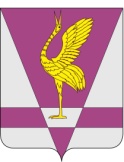 КРАСНОЯРСКИЙ КРАЙУЖУРСКИЙ РАЙОННЫЙ СОВЕТДЕПУТАТОВРЕШЕНИЕКРАСНОЯРСКИЙ КРАЙУЖУРСКИЙ РАЙОННЫЙ СОВЕТДЕПУТАТОВРЕШЕНИЕКРАСНОЯРСКИЙ КРАЙУЖУРСКИЙ РАЙОННЫЙ СОВЕТДЕПУТАТОВРЕШЕНИЕ24.12.2019г. Ужур№ 42-307р  О внесении изменений в решение Ужурского районного Совета депутатов от 24.09.2019 № 38-282р «О структуре администрации Ужурского района»О внесении изменений в решение Ужурского районного Совета депутатов от 24.09.2019 № 38-282р «О структуре администрации Ужурского района»О внесении изменений в решение Ужурского районного Совета депутатов от 24.09.2019 № 38-282р «О структуре администрации Ужурского района»Председатель Ужурского районного Совета депутатов_________________(Семехин С.С.)Глава Ужурского района _________________(Зарецкий К.Н.)